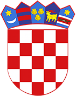 R  E  P  U  B  L  I  K  A    H  R  V  A  T  S  K  APOŽEŠKO-SLAVONSKA  ŽUPANIJAGRAD POŽEGA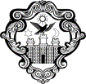 GradonačelnikKLASA: 022-05/18-01/12 URBROJ: 2177/01-01/01-18-3Požega, 26. listopada 2018.Na temelju članka 44. stavka 1. i članka 48. stavka 1. točke 4. Zakona o lokalnoj i područnoj (regionalnoj) samoupravi (NN, broj: 33/01, 60/01.- vjerodostojno tumačenje, 129/05., 109/07., 125/08., 36/09., 150/11., 144/12., 19/13.- pročišćeni tekst, 137/15.- ispravak i 123/17.) i članka 61. stavka 3. podstavka 4. te članka 115. Statuta Grada Požege (Službene novine Grada Požege, broj: 3/13., 19/13., 5/14., 19/14., 4/18., 7/18.- pročišćeni tekst i 11/18.), Gradonačelnik Grada Požege, dana 26. listopada 2018. godine, donosiP R A V I L N I Ko izmjeni Pravilnika o korištenju službenih automobilaČlanak 1.Ovim se Pravilnikom mijenja Pravilnik o korištenju službenih automobila (Službene novine Grada Požege, broj: 3/17. - u nastavku teksta: Pravilnik). Članak 2.U članku 1. stavku 2. podstavak 1. Pravilnika, mijenja se i glasi: „- PŽ - 112 DT “.Članak 3.Ovaj Pravilnik stupa na snagu danom donošenja, a objavit će se na službenoj internetskoj stranici Grada Požege i u Službenim novinama Grada Požege. GRADONAČELNIKDarko Puljašić, dipl. iur., v.r.